Do udziału w badaniu zapraszamy wszystkie agencje badawcze i inne firmy, które dostarczają usługi badawcze.   Do ankiety można powrócić w dowolnej chwili, zapisując link, który pojawi się po kliknięciu w opcję "odłóż na później". Uwaga: Podane dane teleadresowe będą wykorzystane do przygotowania informacji o firmie w Insight Map - publikacji online dla zleceniodawców badań marketingowych i konsumenckich.   Link do wzoru ankiety (do przeklejenia w osobnym oknie przeglądarki): https://badanie.ptbrio.pl/ankieta/1196436/rynek-firm-badawczych-w-polsce-2023.html  CZĘŚĆ 1  INFORMACJE O FIRMIE1. F1. Pełna nazwa firmypytanie obowiązkowe dla wszystkich firm2. F2. Czy firma należy do Organizacji Firm Badania Opinii i Rynku (OFBOR)?pytanie obowiązkoweZaznacz tylko jedną odpowiedź3. F3. Czy firma jest sygnatariuszem porozumienia Program Kontroli Jakości Pracy Ankieterów (PKJPA)?pytanie obowiązkoweZaznacz tylko jedną odpowiedź4. F4. Czy firma jest sygnatariuszem porozumienia Program Kontroli Jakości Bezpieczeństwa Informacji (PKJBI)?pytanie obowiązkoweZaznacz tylko jedną odpowiedź5. F5. Czy w firmie są pracownicy, którzy należą do:pytanie obowiązkoweW każdym wierszu zaznacz tylko jedną odpowiedźCZĘŚĆ 2 INFORMACJE O PRZYCHODACH I BADANIACH W 2023 ROKU6. P1. Ile wyniosły obroty NETTO (bez VAT, w PLN) firmy w 2023 roku, które pochodziły WYŁĄCZNIE ze świadczonych usług badawczych?UWAGA! Brak podania danych spowoduje wykluczenie firmy z publikacji w zestawieniach.   Udostępnione w pytaniu P1 dane dotyczące obrotu firmy zostaną wykorzystane do obliczenia łącznego obrotu całego rynku usług badawczych w Polsce w 2023 roku oraz rankingu firm ze względu na przychody (po wyrażeniu zgody w części 3 pkt B ankiety).   PROSIMY WPISYWAĆ KWOTĘ W PEŁNYCH ZŁ7. P2. Jaki % wszystkich przychodów firmy stanowią przychody pochodzące ze świadczonych usług badawczych?8. P3. Jaki odsetek obrotu pochodzącego z świadczonych usług badawczych stanowią?:Każdej odpowiedzi możesz przyporządkować od 0 do 100 punktów, suma wszystkich odpowiedzi musi się równać 100.9. P4. Czy firma osiągnęła zysk w 2023 roku?Zaznacz tylko jedną odpowiedź10. P5. Jaki odsetek obrotu pochodzącego z badań stanowią projekty zlecane przez:Każdej odpowiedzi możesz przyporządkować od 0 do 100 punktów, suma wszystkich odpowiedzi musi się równać 100.11. P6. Jaki odsetek obrotu pochodzącego z badań stanowią projekty:Każdej odpowiedzi możesz przyporządkować od 0 do 100 punktów, suma wszystkich odpowiedzi musi się równać 100.12. P7. Jeśli firma prowadzi badania międzynarodowe, to proszę wymienić 3 główne kraje, w których realizowano najwięcej badań międzynarodowych13. P8. Jaki odsetek obrotu pochodzącego z badań stanowią badania konsumenckie (osób indywidualnych, gospodarstw domowych), a jaki badania business-to-business?Każdej odpowiedzi możesz przyporządkować od 0 do 100 punktów, suma wszystkich odpowiedzi musi się równać 100.14. P9. Jaki odsetek obrotu pochodzącego z badań generowany jest przez zleceniodawców / klientów pochodzących z podanych sektorów?Proszę wpisywać wartości bez znaku "%"Każdej odpowiedzi możesz przyporządkować od 0 do 100 punktów, suma wszystkich odpowiedzi musi się równać 100.15. P10. Jaki odsetek obrotu pochodzącego z badań stanowią badania realizowane następującymi metodami?Proszę wpisywać wartości bez znaku "%"Każdej odpowiedzi możesz przyporządkować od 0 do 100 punktów, suma wszystkich odpowiedzi musi się równać 100.16. P11. Pytanie dotyczy liczby osób badanych przez firmę w 2023 roku. Jeśli procedura badania wymaga wielokrotnego kontaktu z tą samą osobą, to prosimy wliczyć ją tylko raz.17. P12. Jaki odsetek obrotu pochodzącego z badań stanowią badania realizowane według następujących schematów?Proszę wpisywać wartości bez znaku "%"Każdej odpowiedzi możesz przyporządkować od 0 do 100 punktów, suma wszystkich odpowiedzi musi się równać 100.18. P13. Jaki odsetek obrotu pochodzącego z badań stanowią badania realizowane według następujących rodzajów badań?Proszę wpisywać wartości bez znaku "%"Każdej odpowiedzi możesz przyporządkować od 0 do 100 punktów, suma wszystkich odpowiedzi musi się równać 100.19. P14. Ile, w 2023 roku, wynosiła liczba pracowników i stałych współpracowników? Chodzi o sytuację uśrednioną, jeśli podczas całego roku ulegała ona wahaniom20. P15. Czy porównując z 2023 rokiem, liczba pracowników etatowych w firmie w 2024 roku:Zaznacz tylko jedną odpowiedź21. P16. Jak prognozują Państwo wielkość przychodu firmy pochodzącego z badań w 2024 roku w stosunku do roku 2023?Zaznacz tylko jedną odpowiedź22. P17. Porównując do 2023 roku, jak trudne według Państwa będzie wypracowanie zysku przez branżę badawczą w 2024?Zaznacz tylko jedną odpowiedź23. P18. Czy w 2023 roku Państwa firma realizowała badania pro-bono (bezpłatne badania)?Zaznacz tylko jedną odpowiedźCZĘŚĆ 3  ZGODY24. A. Czy wyrażacie Państwo zgodę na zamieszczenie przedstawionych w tej ankiecie danych dotyczących Państwa firmy w rankingach i zestawieniach, które zostaną opublikowane w Insight Map?Zaznacz tylko jedną odpowiedź25. B. Czy wyrażacie Państwo zgodę na publikację informacji o Państwa firmie, wraz z kwotą przychodów pochodzących z badań (informacja z P1), w tabeli rankingowej ze względu na przychody firm w roku 2023?Zaznacz tylko jedną odpowiedź26. C. Czy jesteście Państwo zainteresowani zamieszczeniem reklamy w Insight Map?Zaznacz tylko jedną odpowiedź27. Prosimy poniżej podać informacje o osobie odpowiedzialnej za wypełnienie ankiety. Z osobą tą będziemy się kontaktować w przypadku niejasności lub spraw związanych z umieszczeniem informacji o Państwa agencji w Insight MapPo naciśnięciu przycisku "wyślij" ankieta zostanie zapisana i nie będzie możliwości edycji. Na kolejnym ekranie pojawi się opcja "Pobierz swoje odpowiedzi" - zachęcamy do zapisania wyników. W kwestiach związanych z ankietą prosimy o kontakt na adres: sekretariat@ptbrio.pl28. Dane osoboweZaznacz tylko jedną odpowiedź Oficjalna nazwa firmy:  _ _ _ _ _ _ _ _ _ _ _ _ _ _ _ _ _ _ _ _ _ _  Nazwa firmy do umieszczenia w rankingach (rekomendujemy nazwę bez podawania formy prawnej):  _ _ _ _ _ _ _ _ _ _ _ _ _ _ _ _ _ _ _ _ _ _ 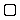 taknietaknietaknietakniePTBRiOESOMAR _ _ _ _ _ _ _ _ _ _ _ _ _ _ _ _ _ _ _ _ _ _ _ _ _ _ _ _ _ _ _ _ _ _ _ _ _ _ _ _ _ _ _ _ _ _ _ _ Kompleksowe usługi badania rynku (badania jakościowe i ilościowe w tym grupy fokusowe, wywiady eksperckie, pomiary widowni…): _ _ _ _  Usługi związane z fieldworkiem (w tym usługi dotyczące doboru próby, związane panelami oraz danymi): _ _ _ _  Usługi związane z subskrypcjami i oprogramowaniem (rozwiązania do analizy danych, pomiar mediów społecznościowych, samoobsługowe platformy badawcze, EFM tj. oprogramowanie zapewniające możliwość stałego pozyskiwania danych o postawach i opiniach klientów organizacji w zintegrowany sposób poprzez różne kanały kontaktu): _ _ _ _  Doradztwo (dodatkowe usługi konsultingowe/doradcze): _ _ _ _ TakNieOdmowa klientów i zleceniodawców z Polski (także firm zagranicznych, mających oddziały w Polsce): _ _ _ _  klientów i zleceniodawców zagranicznych (przez firmy nie posiadające swoich przedstawicielstw w Polsce): _ _ _ _  badania realizowane w kraju (badania w całości realizowane w Polsce lub ta część badania międzynarodowego przypadająca na Polskę): _ _ _ _  międzynarodowe (badania terenowe prowadzone z respondentami w więcej niż jednym kraju, także w Polsce jeżeli to była część badania międzynarodowego): _ _ _ _  1.:  _ _ _ _ _ _ _ _ _ _ _ _ _ _ _ _ _ _ _ _ _ _  2.:  _ _ _ _ _ _ _ _ _ _ _ _ _ _ _ _ _ _ _ _ _ _  3.:  _ _ _ _ _ _ _ _ _ _ _ _ _ _ _ _ _ _ _ _ _ _  badania konsumenckie: _ _ _ _  badania business-to-business: _ _ _ _  inne typy projektów: _ _ _ _  1. Napoje, żywność, słodycze: _ _ _ _  2. Kosmetyki / higiena / OTC: _ _ _ _  3. Papierosy: _ _ _ _  4. Pozostałe towary nietrwałego użytku: _ _ _ _  5. FMCG (łącznie) – prosimy wypełnić, jeżeli agencja nie jest w stanie podać szczegółowych danych w pkt. 1-4: _ _ _ _  6. Produkcja farmaceutyków i produktów medycznych: _ _ _ _  7. Produkcja towarów trwałego użytku (domowych): _ _ _ _  8. Przemysł informatyczny: _ _ _ _  9. Przemysł samochodowy: _ _ _ _  10. Produkcja przemysłowa (dla potrzeb przemysłu): _ _ _ _  11. Budownictwo: _ _ _ _  12. Pozostałe sektory przemysłu (chemiczny, tekstylia, rolnictwo, etc.): _ _ _ _  13. Handel hurtowy i detaliczny: _ _ _ _  14. Usługi finansowe (np. banki, towarzystwa ubezpieczeniowe, OFE): _ _ _ _  15. Usługi komunalne (np. gazownie, elektrownie, wodociągi): _ _ _ _  16. Telekomunikacja (telefonia, Internet, telewizja kablowa | satelitarna | IPTV): _ _ _ _  17. Usługi pocztowe i kurierskie: _ _ _ _  18. Usługi turystyczne, podróże i rekreacja: _ _ _ _  19. Pozostałe rodzaje usług: _ _ _ _  20. Organizacje międzynarodowe, organizacje non-profit i NGO: _ _ _ _  21. Administracja publiczna (wszystkich szczebli): _ _ _ _  22. Partie polityczne: _ _ _ _  23. Pozostałe instytucje publiczne (np. ochrona zdrowia, edukacja, nauka): _ _ _ _  24. Media elektroniczne (TV, radio): _ _ _ _  25. Firmy internetowe, portale: _ _ _ _  26. Pozostałe media (prasa, outdoor itp.): _ _ _ _  27. Agencje reklamowe, domy mediowe, agencje PR: _ _ _ _  28. Inne instytuty/agencje badawcze w Polsce: _ _ _ _  29. Inne instytuty/agencje badawcze zagraniczne: _ _ _ _  30. Inne typy podmiotów: _ _ _ _  1. Wywiady face-to-face w domu respondenta (PAPI/CAPI): _ _ _ _  2. Wywiady face-to-face na ulicy, w sklepie, w miejscach: _ _ _ _  3. Badania telefoniczne z centralnego studia CATI: _ _ _ _  4. Wywiady face-to-face w central location (PAPI/CAPI): _ _ _ _  5. Wywiady face-to-face w badaniach business-to-business (PAPI/CAPI): _ _ _ _  6. Online (CASI, panele, RTS): _ _ _ _  7. Mystery shopping: _ _ _ _  8. Retail audit: _ _ _ _  9. Pomiary widowni (TV, radio): _ _ _ _  10. Online / web analytics (oglądalność witryn, analityka CRM i inne zaawansowane analizy w oparciu o dane online): _ _ _ _  11. Badanie zautomatyzowane (wywiady realizowane z użyciem IVR, w oparciu o usługi lokalizacyjne, pomiary pasywne): _ _ _ _  12. Monitoring social media: _ _ _ _  13. Inne badania ilościowe: _ _ _ _  14. FGI offline: _ _ _ _  15. FGI online: _ _ _ _  16. IDI offline: _ _ _ _  17. IDI online: _ _ _ _  18. Bulletin Board Discussion: _ _ _ _  19. Badania etnograficzne offline: _ _ _ _  20. Badania etnograficzne online: _ _ _ _  21. Społeczności online: _ _ _ _  22. inne badania jakościowe offline: _ _ _ _  23. inne badania jakościowe online: _ _ _ _  24. Badania typu desk research, wtórna analiza danych, analizy danych dostarczonych przez klienta itp.: _ _ _ _  25. Inne typy projektów: _ _ _ _  1. Wywiady face-to-face w domu respondenta (PAPI/CAPI):  _ _ _ _ _ _ _ _ _ _ _ _ _ _ _ _ _ _ _ _ _ _  2. Wywiady face-to-face na ulicy, w sklepie, w miejscach publicznych (PAPI/CAPI):  _ _ _ _ _ _ _ _ _ _ _ _ _ _ _ _ _ _ _ _ _ _  3. Badania telefoniczne (CATI):  _ _ _ _ _ _ _ _ _ _ _ _ _ _ _ _ _ _ _ _ _ _  4. Wywiady face-to-face w central location (PAPI/CAPI):  _ _ _ _ _ _ _ _ _ _ _ _ _ _ _ _ _ _ _ _ _ _  5. Wywiady face-to-face w badaniach business-to-business (PAPI/CAPI):  _ _ _ _ _ _ _ _ _ _ _ _ _ _ _ _ _ _ _ _ _ _  6. Badania online (CASI, panele, RTS):  _ _ _ _ _ _ _ _ _ _ _ _ _ _ _ _ _ _ _ _ _ _  7. Mystery shopping:  _ _ _ _ _ _ _ _ _ _ _ _ _ _ _ _ _ _ _ _ _ _  8. Badanie zautomatyzowane (wywiady realizowane z użyciem IVR, w oparciu o usługi lokalizacyjne, pomiary pasywne):  _ _ _ _ _ _ _ _ _ _ _ _ _ _ _ _ _ _ _ _ _ _  9. Inne badania ilościowe:  _ _ _ _ _ _ _ _ _ _ _ _ _ _ _ _ _ _ _ _ _ _  10. FGI offline (podaj liczbę osób uczestniczących w grupach):  _ _ _ _ _ _ _ _ _ _ _ _ _ _ _ _ _ _ _ _ _ _  11. FGI online (podaj liczbę osób uczestniczących w grupach):  _ _ _ _ _ _ _ _ _ _ _ _ _ _ _ _ _ _ _ _ _ _  12. IDI offline:  _ _ _ _ _ _ _ _ _ _ _ _ _ _ _ _ _ _ _ _ _ _  13. IDI online:  _ _ _ _ _ _ _ _ _ _ _ _ _ _ _ _ _ _ _ _ _ _  14. Bulletin Board Discussion (podaj liczbę osób uczestniczących w BBD):  _ _ _ _ _ _ _ _ _ _ _ _ _ _ _ _ _ _ _ _ _ _  15. Badania etnograficzne offline:  _ _ _ _ _ _ _ _ _ _ _ _ _ _ _ _ _ _ _ _ _ _  16. Badania etnograficzne online:  _ _ _ _ _ _ _ _ _ _ _ _ _ _ _ _ _ _ _ _ _ _  17. Społeczności online (podaj liczbę osób uczestniczących w społeczności):  _ _ _ _ _ _ _ _ _ _ _ _ _ _ _ _ _ _ _ _ _ _  18. Inne badania jakościowe offline (liczba osób):  _ _ _ _ _ _ _ _ _ _ _ _ _ _ _ _ _ _ _ _ _ _  19. Inne badania jakościowe online (liczba osób):  _ _ _ _ _ _ _ _ _ _ _ _ _ _ _ _ _ _ _ _ _ _  1. badania panelowe (ci sami raz dobrani respondenci badani wielokrotnie): _ _ _ _  2. badania omnibusowe: _ _ _ _  3. inne badania ciągłe (projekt ma wiele identycznych fal, lecz za każdym razem bada się inne osoby, np. tracking, pre-test + post-test itp.): _ _ _ _  4. badania ad hoc: _ _ _ _  5. badania syndykatowe (projekty stworzone przez firmę badawczą i nierealizowane dla jednego klienta): _ _ _ _  6. badania DIY (projekty realizowane na platformach do samodzielnej realizacji przez klientów): _ _ _ _  7. pozostałe badania: _ _ _ _  1. Analiza rynku, badania typu retail audit, panele konsumenckie, badania wielkości udziałów w rynku (ad hoc i trackingi): _ _ _ _  2. Prognozowanie i modelowanie z uwzględnieniem marketingu mix oraz modelowania mediów: _ _ _ _  3. Innowacja i rozwój produktów / usług (testy konceptów, produktów, usług, opakowań, testy cenowe, szacowanie wielkości udziałów): _ _ _ _  4. Pre-testy konceptów reklamowych: _ _ _ _  5. Trackingi komunikacji / marki: _ _ _ _  6. Badania mediów (oglądalność, czytelnictwo, słuchalność włączając on-line): _ _ _ _  7. Badania satysfakcji pracowników: _ _ _ _  8. Badania satysfakcji klientów: _ _ _ _  9. Mystery shopping: _ _ _ _  10. Badania omnibusowe / syndykatowe: _ _ _ _  11. Badania typu Usage&Attitude z uwzględnieniem badań segmentacyjnych oraz dotyczących badania motywacji: _ _ _ _  12. Badania opinii publicznej i sondaże: _ _ _ _  13. badania typu user experience (UX): _ _ _ _  14. Inne badania Business-to-Business (B2B): _ _ _ _  15. Badania non-profit: _ _ _ _  16.  inne badania: _ _ _ _ WzrośniePozostanie bez zmianZmalejewzrośnie (o ile %):  _ _ _ _ _ _ _ _ _ _ _ _ _ _ _ _ _ _ _ _ _ _ _ _ _ _ _ _ pozostanie bez zmianzmaleje (o ile %):  _ _ _ _ _ _ _ _ _ _ _ _ _ _ _ _ _ _ _ _ _ _ _ _ _ _ _ _ Zdecydowanie trudniejszeTrochę trudniejszePorównywalnieTrochę łatwiejszeZdecydowanie łatwiejszeOdmowaTak, jaka była wartość tych badań (w zł):  _ _ _ _ _ _ _ _ _ _ _ _ _ _ _ _ _ _ _ _ _ _ _ _ _ _ _ _ Nietaknietak, wyrażam zgodę na podanie nazwy firmy oraz kwoty przychodówtak, wyrażam zgodę na zamieszczenie nazwy firmy w rankingu ale bez ujawniania dokładnej kwoty przychodównie wyrażam zgodytaknie Imię i nazwisko:  _ _ _ _ _ _ _ _ _ _ _ _ _ _ _ _ _ _ _ _ _ _  email:  _ _ _ _ _ _ _ _ _ _ _ _ _ _ _ _ _ _ _ _ _ _  telefon:  _ _ _ _ _ _ _ _ _ _ _ _ _ _ _ _ _ _ _ _ _ _ Wyrażam zgodę na przetwarzanie moich danych osobowych przez , z siedzibą przy , kod pocztowy  w  dla potrzeb niezbędnych do przeprowadzenia badań oraz analizy wyników tych badań, zgodnie z art. 6 ust. 1 lit. a Rozporządzenia Parlamentu Europejskiego i Rady (UE) 2016/679 z dnia 27 kwietnia 2016 roku w sprawie ochrony osób fizycznych w związku z przetwarzaniem danych osobowych i w sprawie swobodnego przepływu takich danych oraz uchylenia dyrektywy 95/46/WE (RODO). Przyjmuję do wiadomości, że wyrażona przeze mnie zgoda może być wycofana w każdej chwili.